                     Michigan District Church of the Brethren   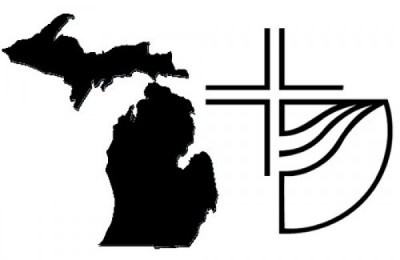 District Conference Delegate RegistrationAugust 13 –14, 2021Congregation ______________________________________________________Number of Delegates: _____  (One delegate for each 25 members or faction thereof - for a maximum of four)Please send this form and payment ($50 per delegate)  to Mary Gault, 175 West Bidwell Street, Battle Creek, MI 49015  or send by email: marygault@yahoo.comName: _________________________________________Address:  __________________________________________________________Email: _____________________________________  Phone: ________________Name: _________________________________________Address:  __________________________________________________________Email: _____________________________________  Phone: ________________Name: _________________________________________Address:  __________________________________________________________Email: _____________________________________  Phone: ________________Name: _________________________________________Address:  __________________________________________________________Email: _____________________________________  Phone: ________________